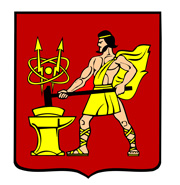 АДМИНИСТРАЦИЯ ГОРОДСКОГО ОКРУГА ЭЛЕКТРОСТАЛЬМОСКОВСКОЙ ОБЛАСТИРАСПОРЯЖЕНИЕ08.07.2021 № 210-рО содействии избирательным комиссиям в организации и проведении выборов депутатов Государственной Думы Федерального собрания Российской Федерации и депутатов Московской областной Думы 19.09.2021В соответствии со статьей 25 Федерального закона от 22.02.2014 № 20-ФЗ 
«О выборах депутатов Государственной Думы Федерального Собрания Российской Федерации» и Законом Московской области от 06.06.2011 № 79/2011-ОЗ «О выборах депутатов Московской областной Думы» в целях оказания содействия избирательным комиссиям в организации подготовки и проведения выборов депутатов Государственной Думы Федерального Собрания Российской Федерации и депутатов Московской областной Думы 19.09.2021:Обеспечить:- предоставление на безвозмездной основе избирательным комиссиямнеобходимых помещений, в том числе для хранения избирательной документации, охраныуказанных помещений и документации, а такжетранспортных средств, средств связи, технического оборудования;- публикацию списков избирательных участков с указанием их границ, номеров, мест нахождения участковых избирательных комиссий, помещений для голосования и номеров телефонов участковых избирательных комиссий, а также иное содействие избирательным комиссиям в осуществлении информирования граждан о подготовке и проведениивыборов депутатов Государственной Думы Федерального Собрания Российской Федерации и депутатов Московской областной Думы, сроках и порядке участия в них;- предоставление в избирательную комиссиюгородского округа Электросталь Московской области уточненных сведений об избирателях для составления списков избирателей;- проведение по мере необходимости рабочих совещаний с участием руководителей структурных подразделений Администрации городского округа Электросталь Московской области и организаций, осуществляющих деятельность на территории городского округа Электросталь Московской области.2. Совместно с представителями УМВД России по городскому округу Электросталь Московской области и Отдела надзорной деятельности и профилактической работы по городскому округу Электросталь УНД и ПР ГУ МЧС России по Московской области принять участие в проверке готовности помещений для голосования;3. Разместить настоящее распоряжение на официальном сайте городского округа Электросталь Московской области в информационно-телекоммуникационной сети «Интернет» по адресу www.electrostal.ru.4. Контроль за исполнением настоящего распоряжения возложить на заместителя Главы Администрации городского округа Электросталь Московской области 
М.Ю. Кокунову.Глава городского округа								И.Ю. Волкова